DANAS OBILJEŽAVAMO DAN PLANETA ZEMLJE!ZA OVU AKTIVNOST TREBA ĆE TI:NOVINEFLOMASTERI (ILI VODENE BOJE)ZDJELA1.UZMI JEDAN LIST NOVINA. STAVI ZDJELU NA SREDINU NOVINSKOG PAPIRA I NAPRAVI OBRUB OKO ZDJELE SA CRNIM FLOMASTEROM.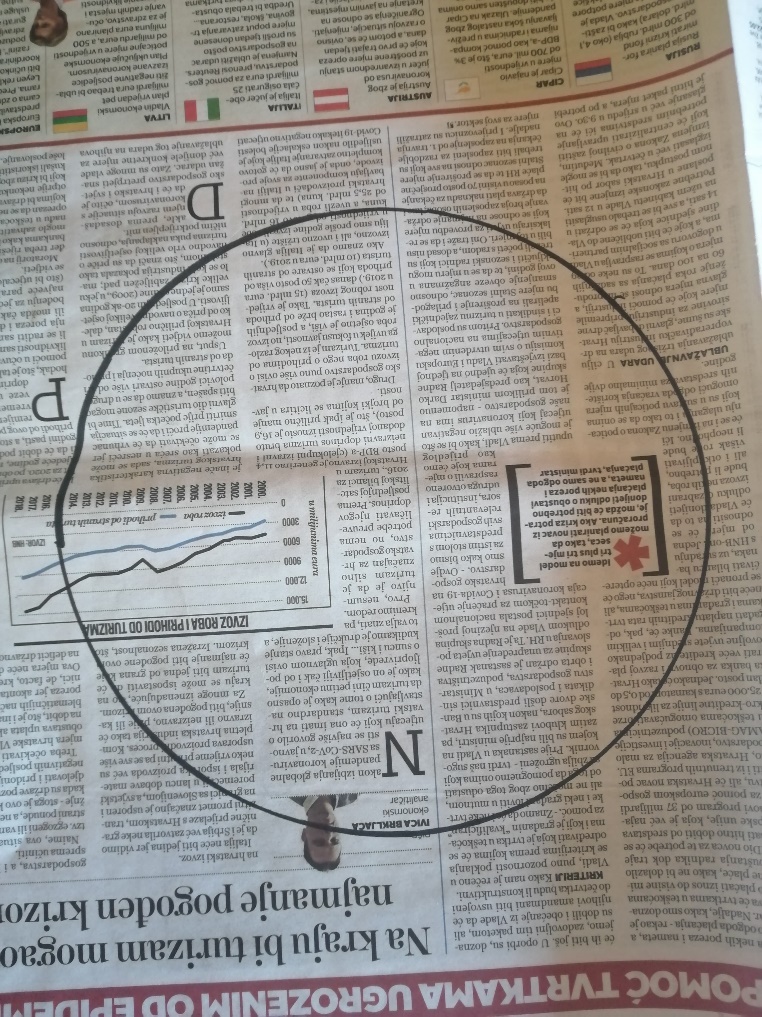 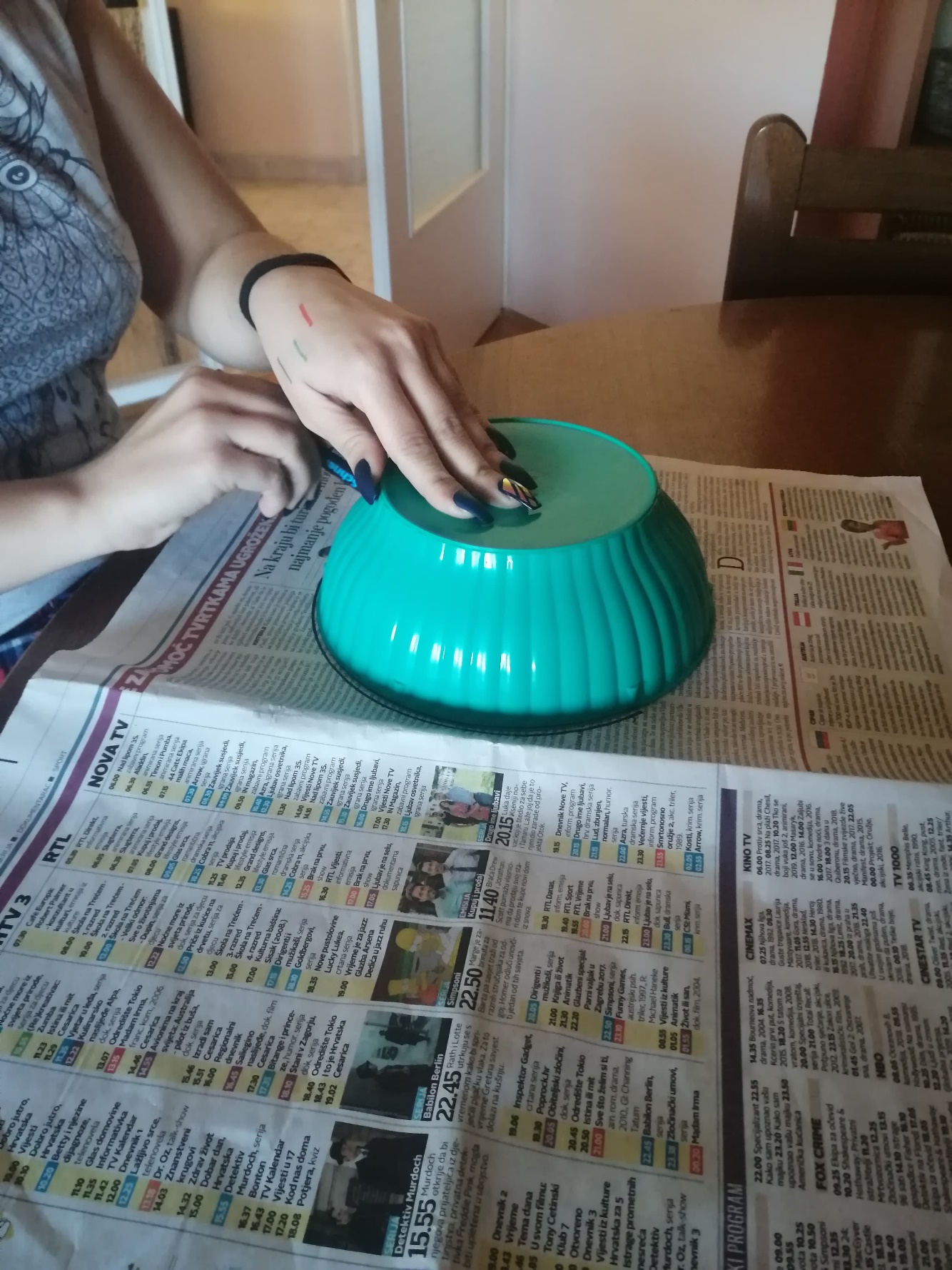 2. DODAJ OBLIKE S CRNIM MARKEROM. U SREDINU ZEMLJE NACRTAJ SRCE.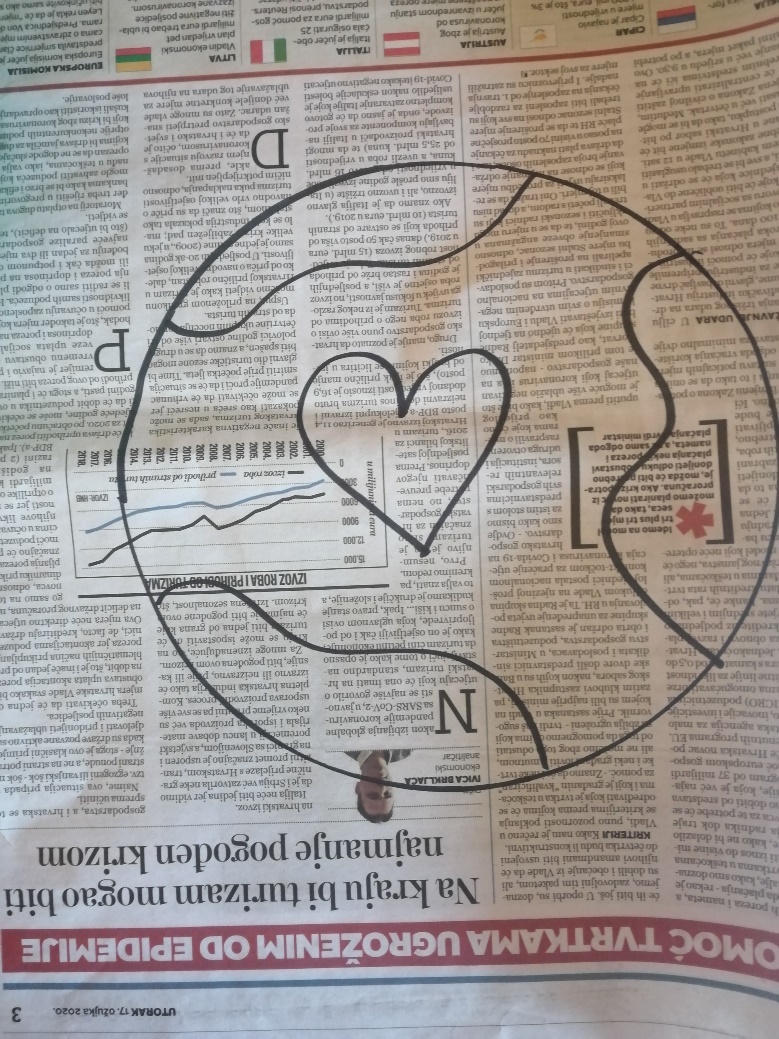 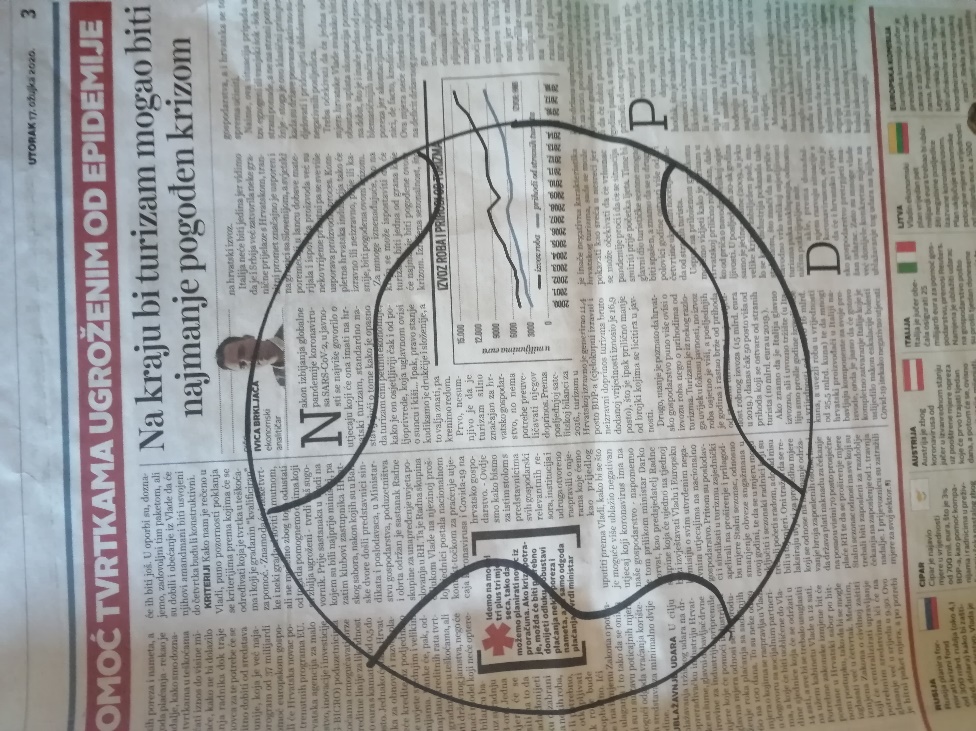 3. OBOJAJ OBLIKE U ZELENU BOJU.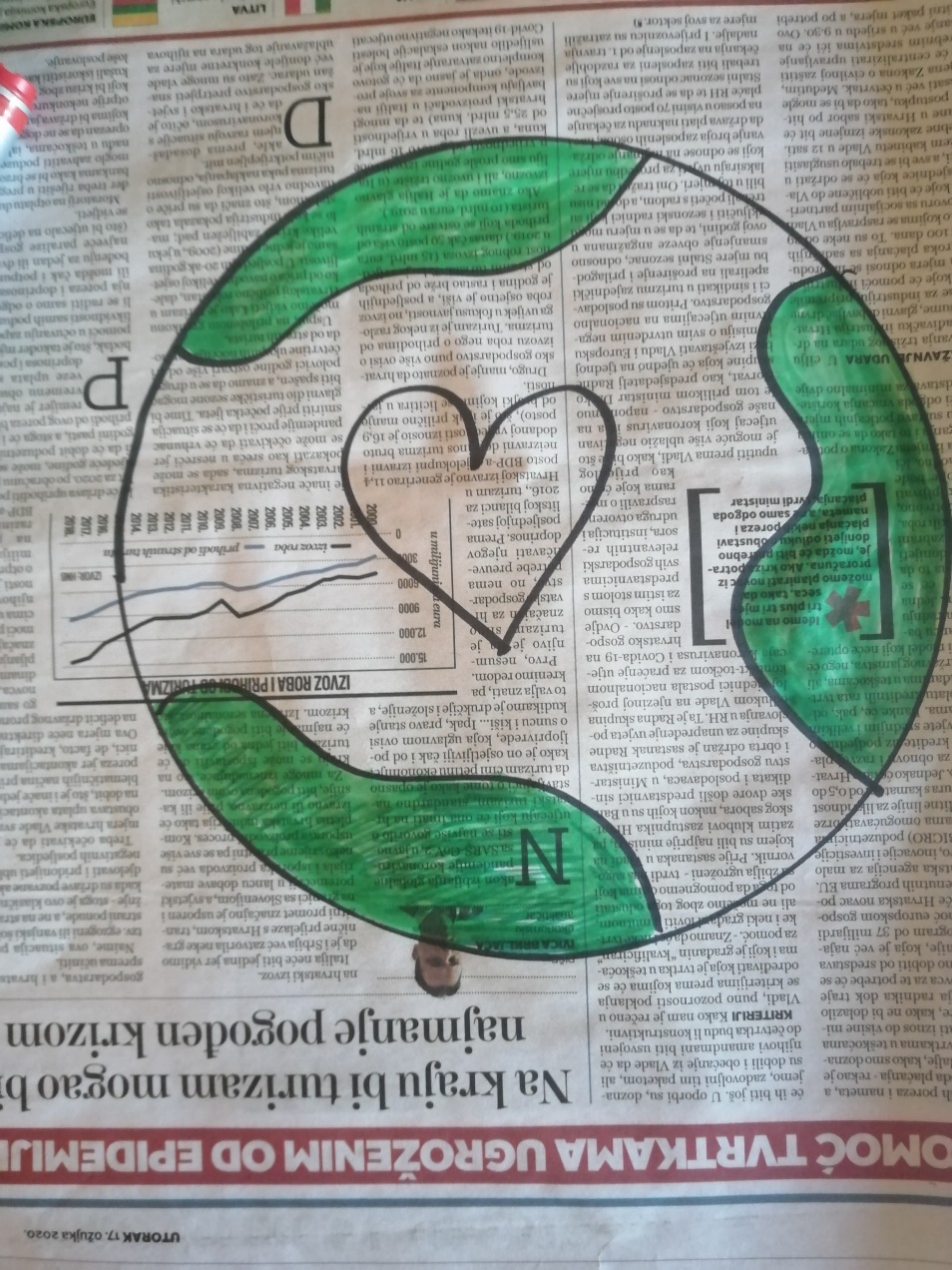 4. OBOJI OSTATAK U PLAVU BOJU.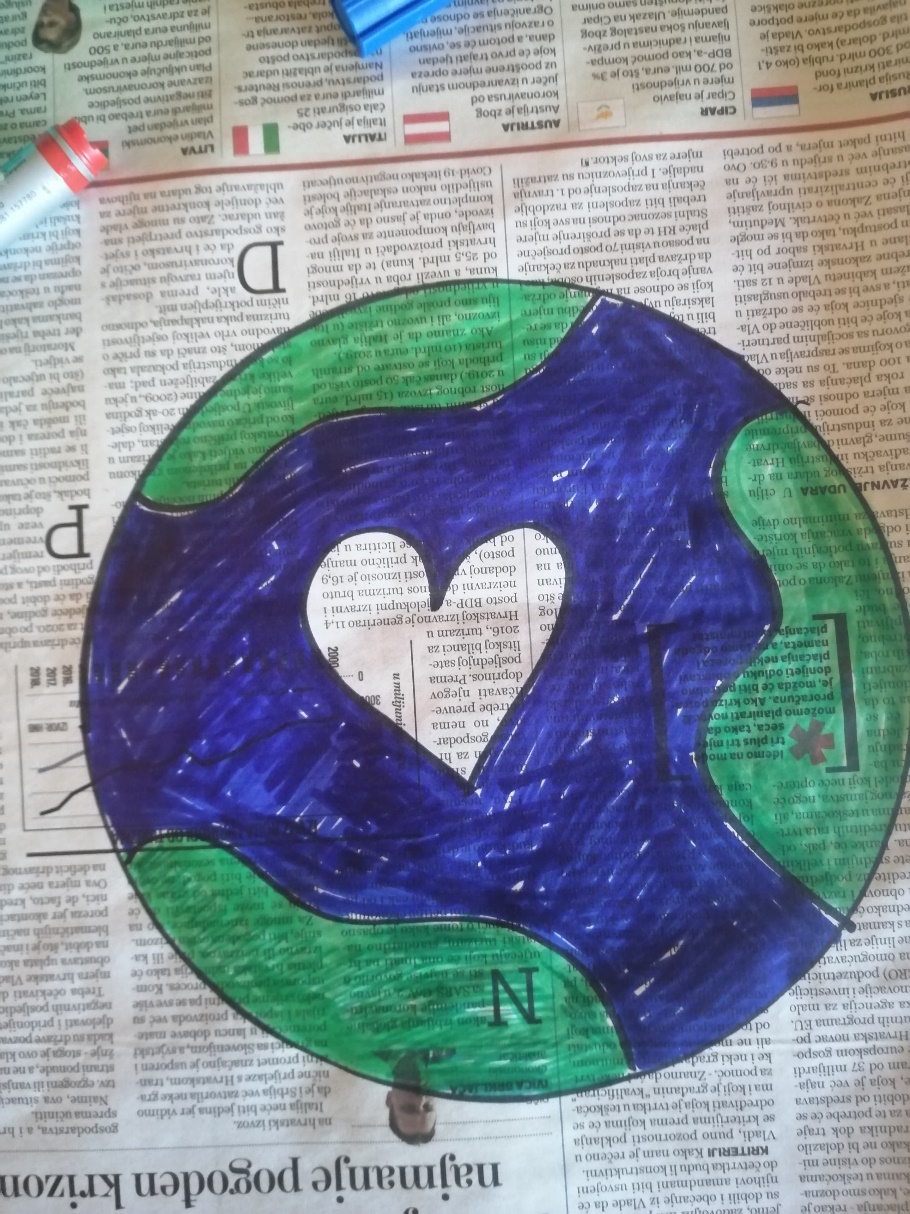 5. ZATIM OBOJI SRCE U CRVENO.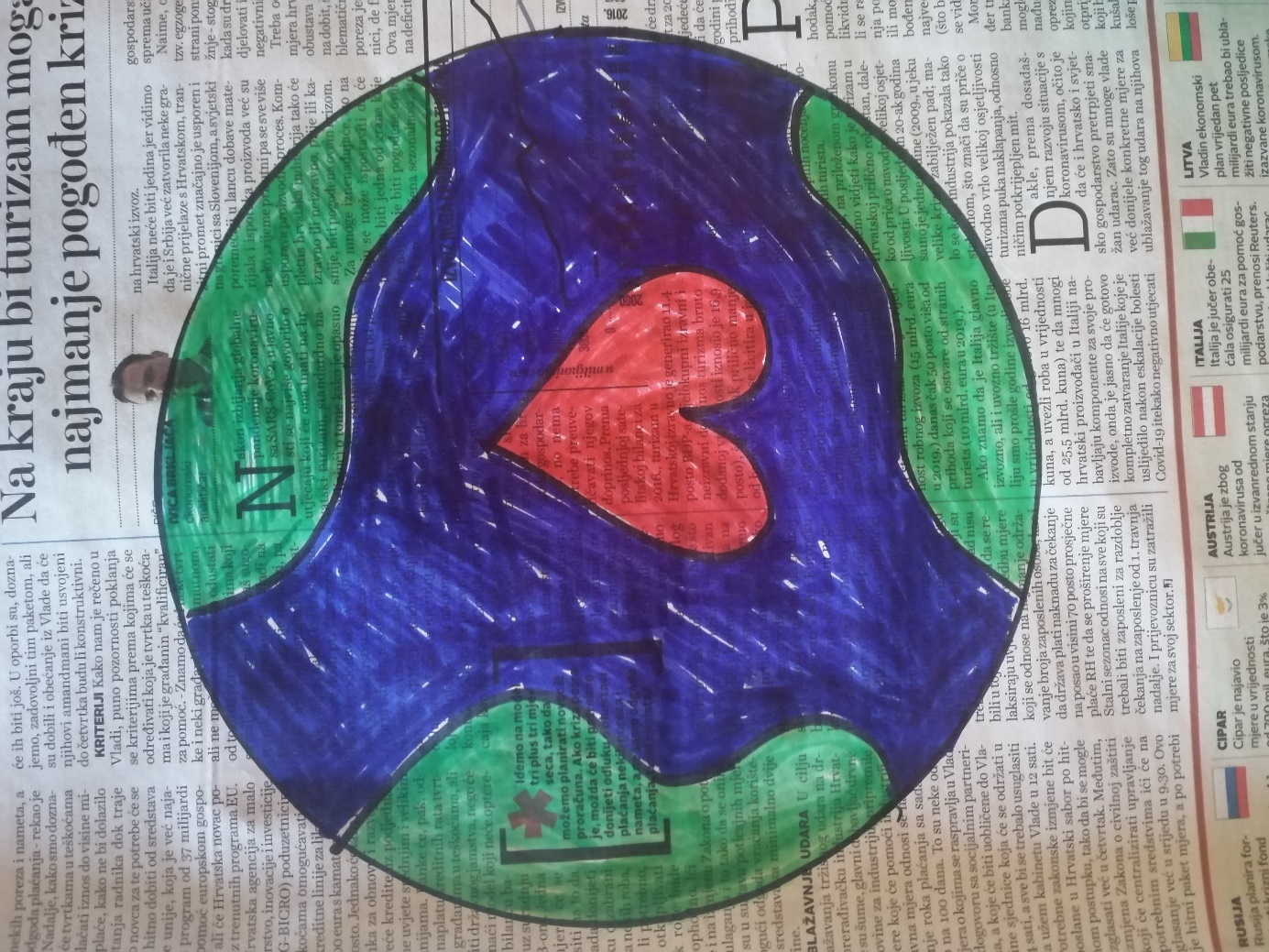 I TO JE TO! NAPRAVIO SI ČESTITKU PLANETU ZEMLJI 